Realiza los siguientes dibujos en carboncillo.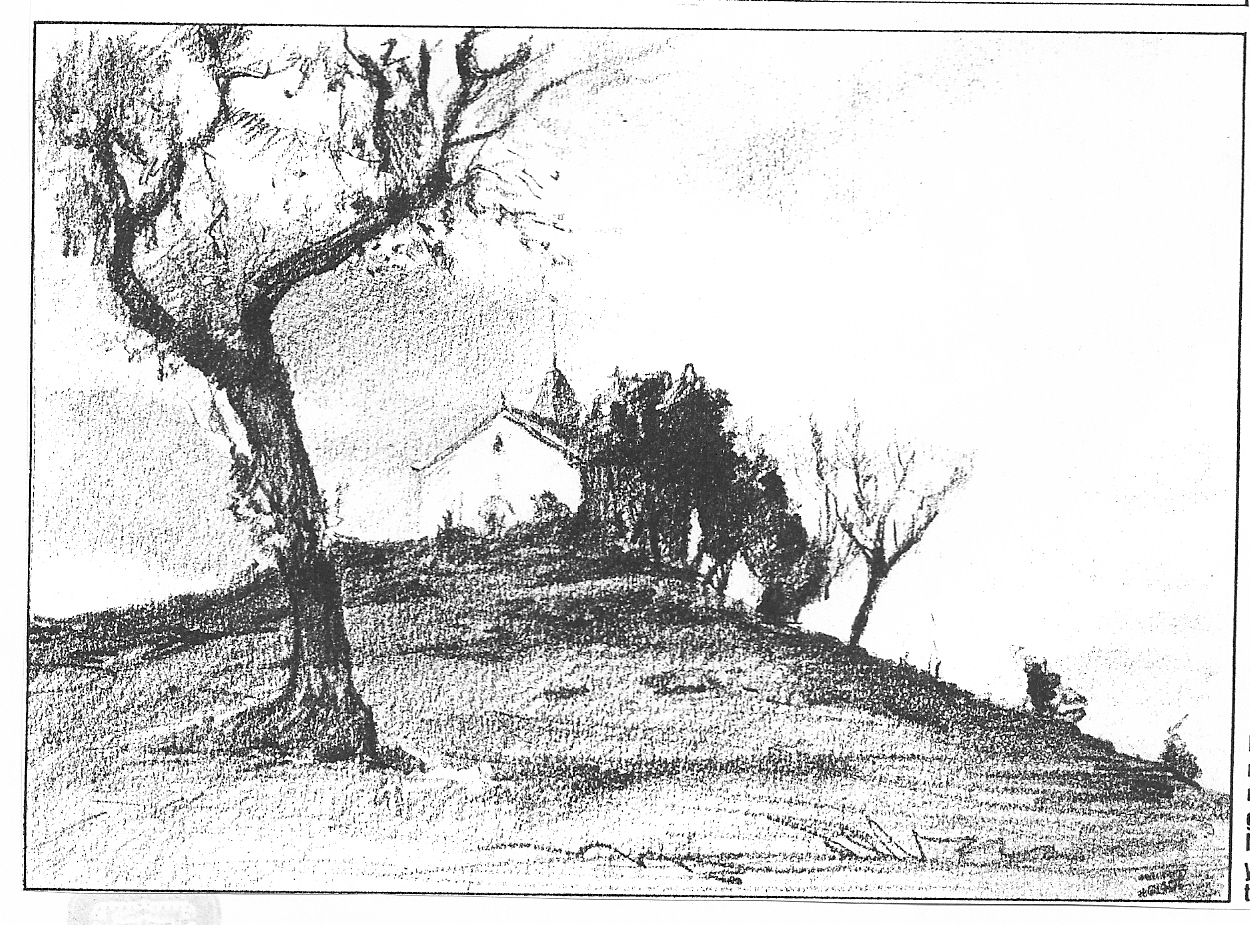 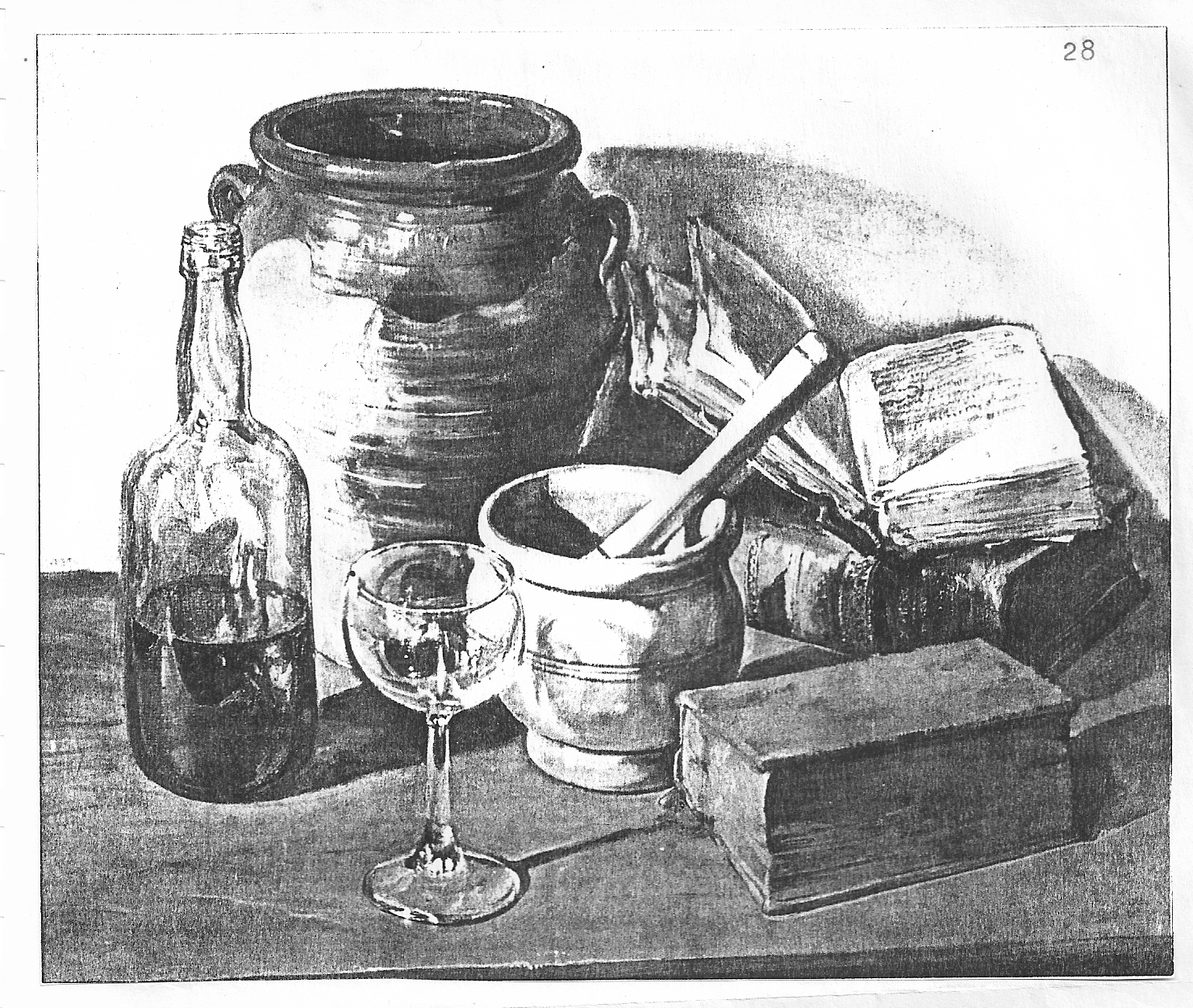 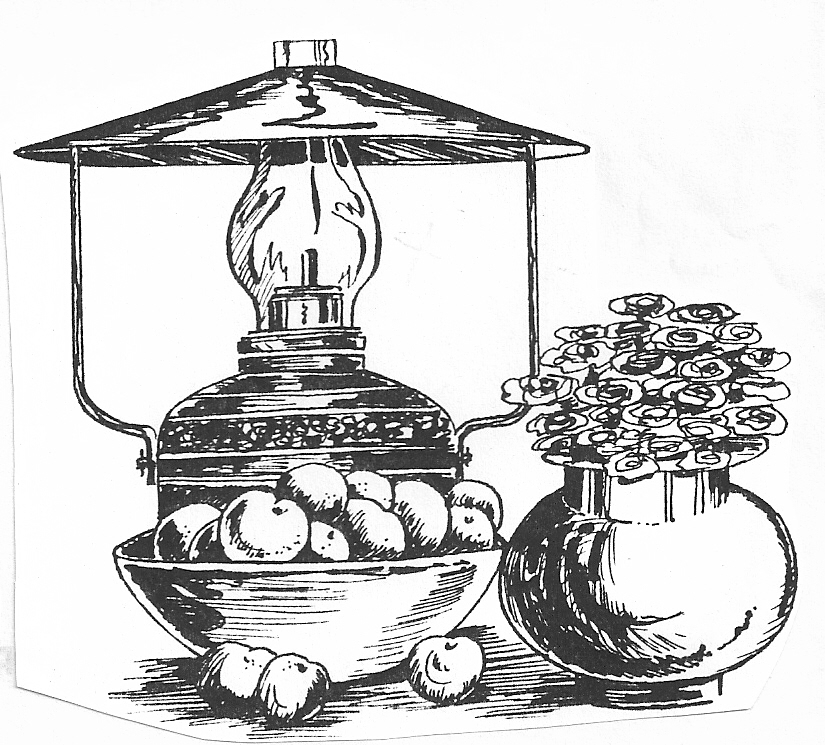 